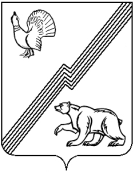 АДМИНИСТРАЦИЯ ГОРОДА ЮГОРСКАХанты-Мансийского автономного округа – Югры ПОСТАНОВЛЕНИЕот  01 декабря 2017 года 									         №  2995Об установлении тарифов на услуги муниципального бюджетного учреждения дополнительного образования «Детская школа искусств города Югорска»В соответствии с решением Думы города Югорска от 26.05.2009 № 51 «О Положении              о порядке принятия решений об установлении тарифов на услуги муниципальных предприятий и учреждений города Югорска», постановлением администрации города Югорска от 08.06.2017 № 1400 «О перечне обосновывающих материалов, необходимых для установления тарифов               на услуги муниципальных предприятий и учреждений города Югорска», Уставом муниципального бюджетного учреждения дополнительного образования  «Детская школа искусств города Югорска»: 1. Установить тарифы на услуги муниципального бюджетного учреждения дополнительного образования «Детская школа искусств города Югорска» (приложение).2. Признать утратившим силу постановление администрации города Югорска                         от 20.07.2016 № 1782 «Об установлении тарифов на услуги муниципального бюджетного  учреждения дополнительного образования «Детская школа искусств города Югорска».3. Опубликовать постановление в официальном печатном издании города Югорска                  и разместить на официальном сайте органов местного самоуправления города Югорска.4. Настоящее постановление вступает в силу после его официального опубликования,             но не ранее 01.01.2018.5. Контроль за выполнением постановления возложить на директора муниципального бюджетного учреждения дополнительного образования  «Детская школа искусств города Югорска» Г.И. Драгунову.Исполняющий обязанностиглавы города Югорска                                                                                                       С.Д. ГолинПриложениек постановлениюадминистрации города Югорскаот   01 декабря 2017 года  №  2995Тарифына услуги муниципального бюджетного учреждения дополнительного образования «Детская школа искусств города Югорска»№ п/пНаименование услугЕдиницы измеренияТарифы, (рублей с человека)1Дополнительное обучение в группах по подготовке                        к обучению по предпрофессиональным программам в области искусства1 месяц(8 занятий)2180,002Дополнительное обучение на дополнительных курсах                      по подготовке к поступлению в образовательные учреждения профессионального образования1 месяц(16 занятий)1420,003Дополнительное обучение в группах индивидуального развития1 месяц(4 занятия)2070,004Дополнительное обучение в группах раннего развития1 месяц(16 занятий)1420,005Дополнительное обучение в группах общего эстетического направления:5.1дополнительное обучение в группах художественного отделения1 месяц(16 занятий)1310,005.2группы вокальной инструментальной музыки (ансамбли) (дуэт)1 месяц(4 занятия)1200,005.3группы вокальной инструментальной музыки (ансамбли) (квартет)1 месяц(4 занятия)1090,005.4группы вокальной инструментальной музыки (ансамбли) (инструментальный дуэт)1 месяц(4 занятия)1310,005.5группы вокальной инструментальной музыки (ансамбли) (инструментальный дуэт с концертмейстером)1 месяц(4 занятия)1640,005.6группы вокальной инструментальной музыки (ансамбли) (инструментальный квартет с концертмейстером)1 месяц(4 занятия)1530,005.7ускоренный трехлетний курс обучения по освоению дополнительного музыкального инструмента 1 месяц(4 занятия)1640,006Предоставление во временное пользование музыкальных инструментов и оборудования обучающимся учреждения                   в целях качественной подготовки домашних заданий1 месяц540,007Организация мероприятий концертно-просветительской направленности для  организаций и учреждений города (кроме муниципальных учреждений города Югорска)1 мероприятие2730,008Проведение методических семинаров, конкурсов, фестивалей, мастер-классов:8.1для преподавателей, концертмейстеров1 мероприятие (с человека)540,008.2для учащихся:8.2.1соло1 мероприятие (с человека)1090,008.2.2дуэт1 мероприятие1640,008.3для ансамбля (коллектива) (от 3-х до 16-ти человек)1 мероприятие (с человека)540,008.4для ансамбля (коллектива) (свыше 16-ти человек)1 мероприятие 10900,00 